Delfinki/ Zuchy/ Sówki„CUDA I DZIWY”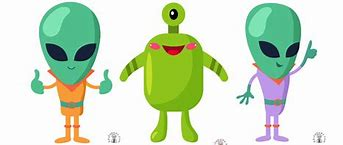 Drogi Przedszkolaku i Rodzicu…. Zapraszamy do wspólnej zabawy Poniedziałek – 16.04Temat dnia: GWIAZDY NA NIEBIEZadanie 1 : Ćwiczenia wizualizacyjne „Spotkanie z kosmitami”.Rodzic opowiada dziecku przy dźwiękach spokojnej muzyki, a ono słucha z zamkniętymi oczami.https://www.youtube.com/watch?v=3CINSFqmdrAWyobraź sobie, że wybierasz się na planetę Eps w gwiazdozbiorze Oriona. Pojazd kosmicznyjest już przygotowany. Wsiadasz do niego i... rakieta startuje. Siła grawitacji wtłacza Cię w fotel,ale po chwili możesz już swobodnie oddychać. Wstajesz z fotela i podziwiasz, widzianąprzez okrągłe otwory, błękitną planetę – naszą Ziemię, która robi się coraz mniejsza i mniejsza,aż znika zupełnie z oczu. Za to Ty robisz się coraz lżejszy i zaczynasz unosić się w powietrzu.Możesz nawet robić fikołki. Świat wokół wygląda jak zaczarowany: miliony błyszczącychgwiazd! Ale oto zbliża się kres podróży. Siadasz w fotelu, już niestraszna grawitacja. Otonowa planeta i jej mieszkańcy. Wyglądają dziwnie znajomo – tylko ten niebieski odcień skóry.Zadanie 2: Rozmowa na temat kosmosu.Przedszkolaku obejrzyj filmik na temat teleskopu kosmicznego, czyli czym bada się kosmos. A filmiku znajdziecie wyjaśnienie ich znaczenia. https://www.youtube.com/watch?v=0zlFceJ_c5UUbaki obserwuje niebo przez teleskop - https://www.youtube.com/watch?v=byP9VTSnR2A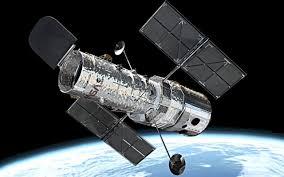 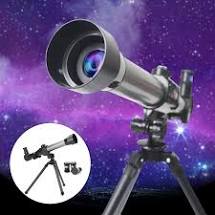 Przedszkolaku obejrzyj filmik dotyczący kosmosu. https://www.youtube.com/watch?v=er_LaB0zmDUCiekawe czy zapamiętasz różne ciekawostki z nim związane. Sprawdzimy czy potrafisz rozwiązać zagadki https://www.youtube.com/watch?v=IpWtryNR_zo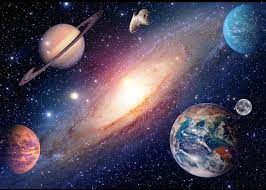 Zadanie 3: Pokaz filmu przedstawiającego wybrane gwiazdozbiory. Rodzicu wyjaśnij dziecku, że na niebie gwiazdy tworzą wzory, zwane gwiazdozbiorami, które mają swoje nazwy.Czym są gwiazdy? - https://www.youtube.com/watch?v=qtyymBB022kGwiazdozbiory dla dzieci: zwierzęta - https://www.youtube.com/watch?v=EY3ZZh-OWAI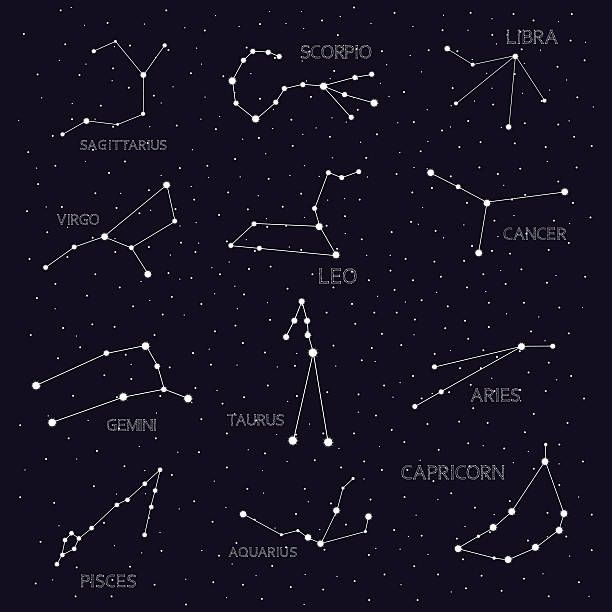 Zadanie 4: Przedszkolaku już wiesz jak wyglądają różne konstelacje. Teraz spróbuj sam stworzyć swoje gwiazdozbiory. Następnie nazwij je i podpisz Ty lub rodzic. Będą Ci potrzebne do tego: kartka A4 w ciemnym kolorze (granatowy lub czarny – kartkę również pomalować ją farbami), kredki/ pisaki, gwiazdki z kolorowego papieru lub gwiazdki ulepione z plasteliny.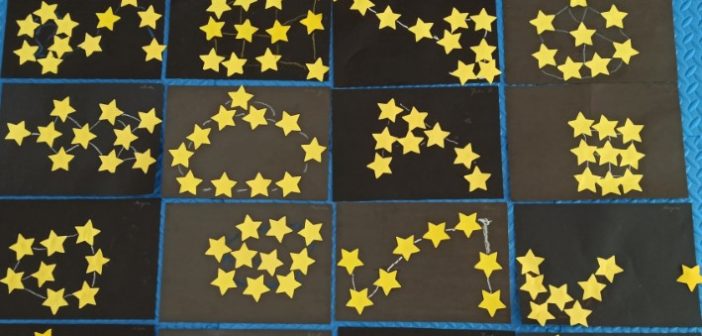 Zadanie 5: A teraz czas na gimnastykę. Dziecko maszeruje razem z rodzicem po całym pokoju. Rodzic co jakiś czas robi przerwy w marszu i wykonuje razem z dzieckiem polecenia:− Stań na jednej nodze.− Leż na plecach, złączone nogi unoś ku górze.− Podskakuj obunóż w miejscu.− Przeskakuj z nogi na nogę.− Naprzemiennie dotykaj łokciem przeciwległego kolana.− Przełóż rękę pod kolanem i złap się za nos.Zadanie 6:Zachęcamy  do wykonania pracy „Kosmos w słoiku”Rodzic przygotowuje dzbanki z zabarwioną wodą (można użyć barwników spożywczych lub mocno rozwodnionych farb akwarelowych). Dziecko wkłada do słoika jedną warstwę waty, obsypuje ją brokatem i z pomocą rodzica wlewa wodę w wybranym kolorze. Czynności powtarza do momentu zapełnienia słoika. Na zakończenie dziecko zakręca słoik.Materiały: słoik, wata, brokat, dzbanki, woda, barwniki spożywcze lub rozwodnione farbyZobaczcie filmik, który pokazuje jak krok po kroku zrobić wspaniałą zabawę sensoryczną https://www.youtube.com/watch?v=mRg-bpD4_Ww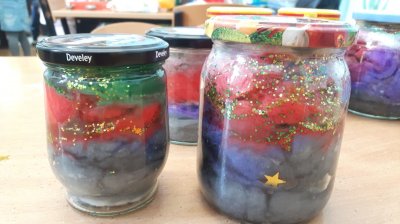 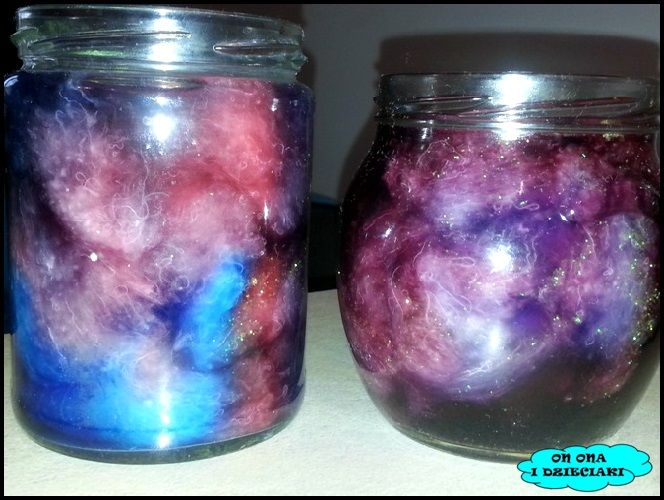 PAMIĘTAJ O OPISANIU SWOJEJ PRACY, ZROBIENIU ZDJĘCIA (wysłaniu na e-maila grupowy)  
I ZACHOWANIU JEJ PRZYNIESIESZ DO PRZEDSZKOLA, JAK JUŻ DO NIEGO WRÓCIMY!BAWCIE SIĘ DOBRZE! )))